Propozycja zajęć dla grupy SOWY 14.04Zabawa ruchowo- naśladowcza.Dziecko  wykonuje polecenia prowadzącego, np.:Dzieci, które lubią zimę stają na jednej nodze. Dzieci, które lubią wiosnę klaszczą w dłonie. Dzieci, które jeździły na łyżwach lub nartach podnoszą lewą rękę. Dzieci, które jeżdżą na rowerze wykonują rowerek. Dzieci , które lubią wiosenne kwiaty skaczą w miejscu. Dzieci, które lubią słońce stają na palcach i wyciągają ręce ku górze itd., itp.„Liczymy zwierzęta”. W zagrodzie gospodarza było dużo zwierząt! Wytnij zwierzęta, możesz je też pokolorować kredkami. Podziel je na dorosłe i malutkie. Policz ile jest dorosłych zwierząt i ile jest małych zwierząt. Czy dorosłych i małych jest tyle samo? Dobierz je w pary tak, aby była mama i jej dziecko. Nazwij te pary z pomocą rodzica:- krowa i cielątko- klacz i źrebiątko- maciora (świnia) i prosię- kura i kurczątko- kaczka i kaczątko- koza i koźlątko- owca i jagnię- kotka i kociątko.Praca plastyczna z rolki po papierze 😊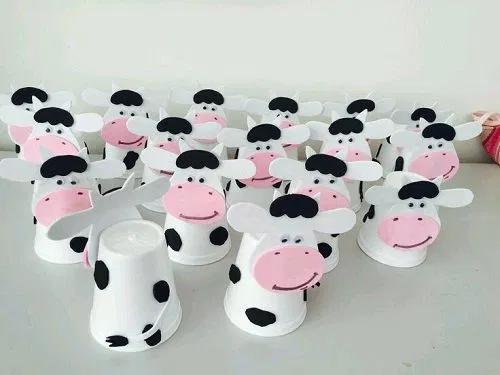 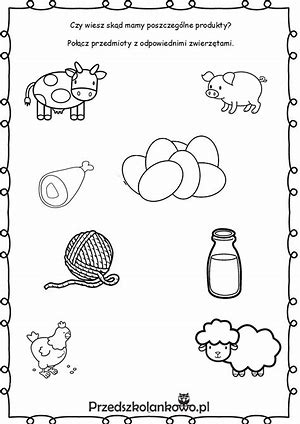 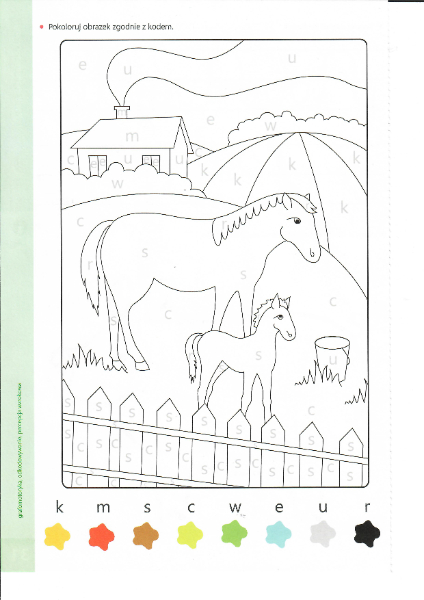 